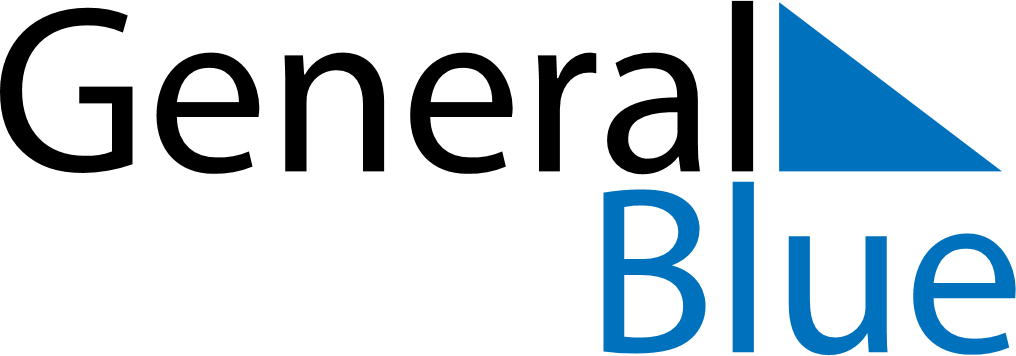 November 2029November 2029November 2029The NetherlandsThe NetherlandsSundayMondayTuesdayWednesdayThursdayFridaySaturday1234567891011121314151617Saint Martin18192021222324252627282930